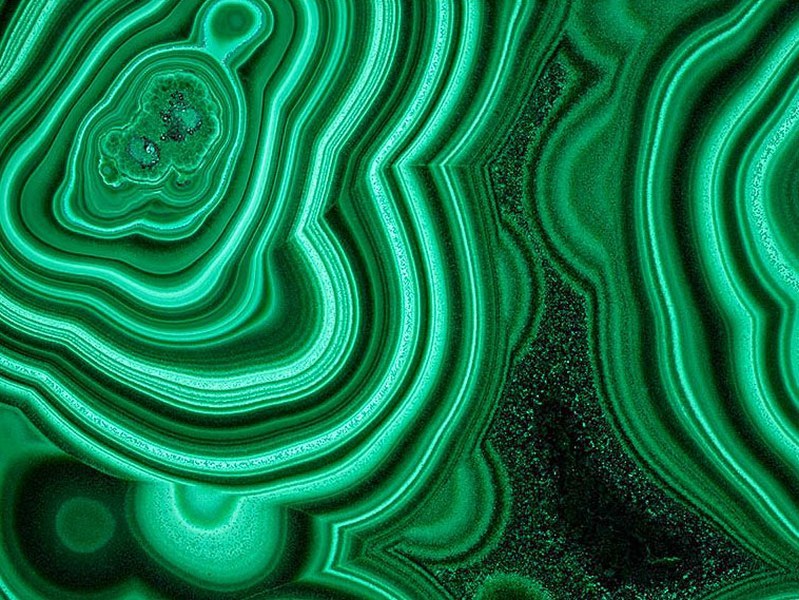 
Дом Севастьянова известен как Дом профсоюзов. Сейчас уральская резиденция  президента Российской Федерации.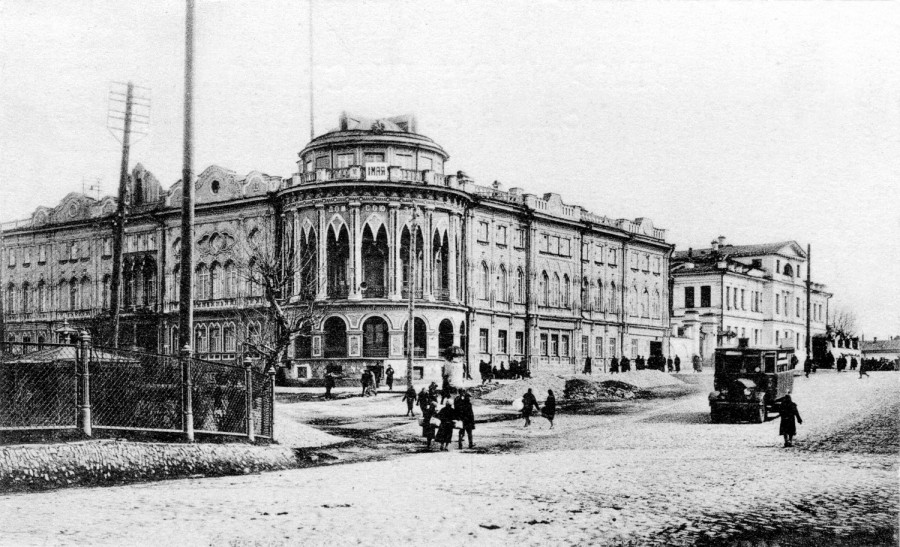 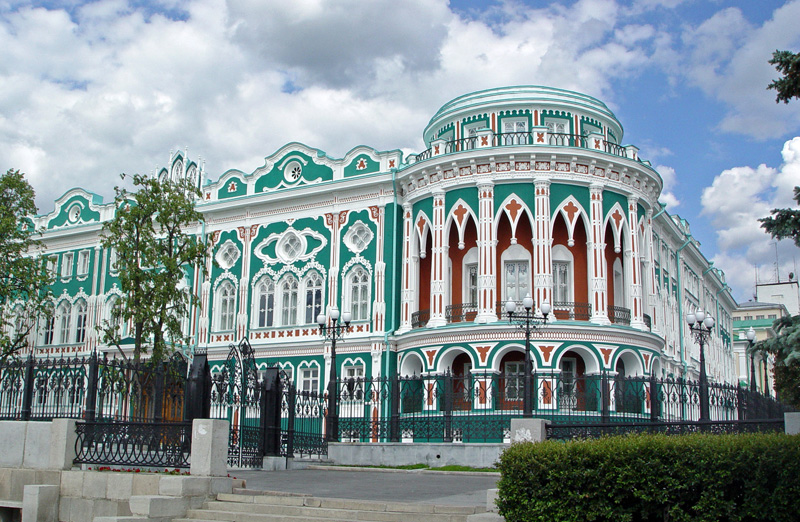 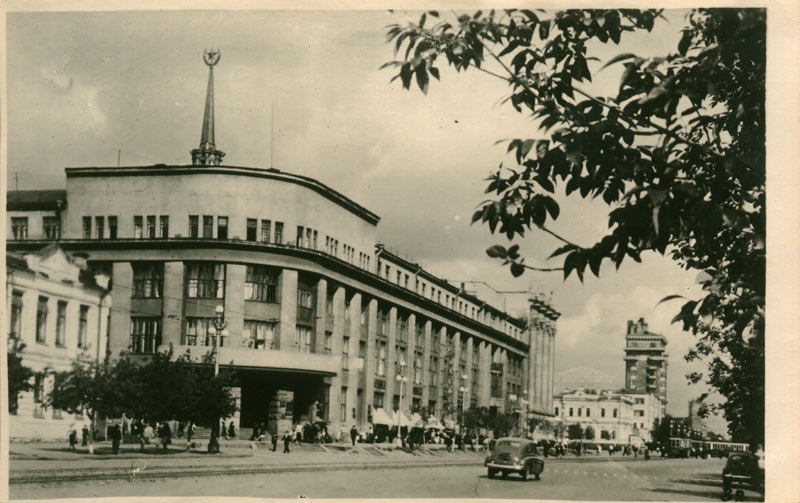 Улица 8-е Марта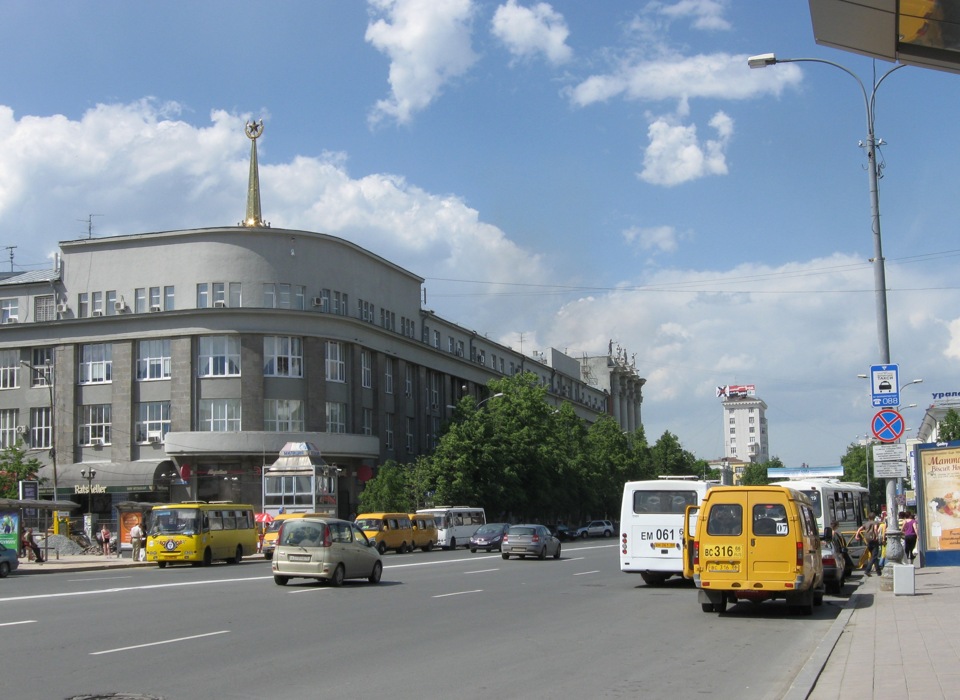 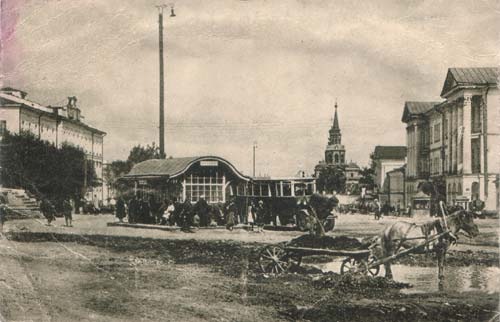 Перекрёсток  улиц  8-е Марта и Ленина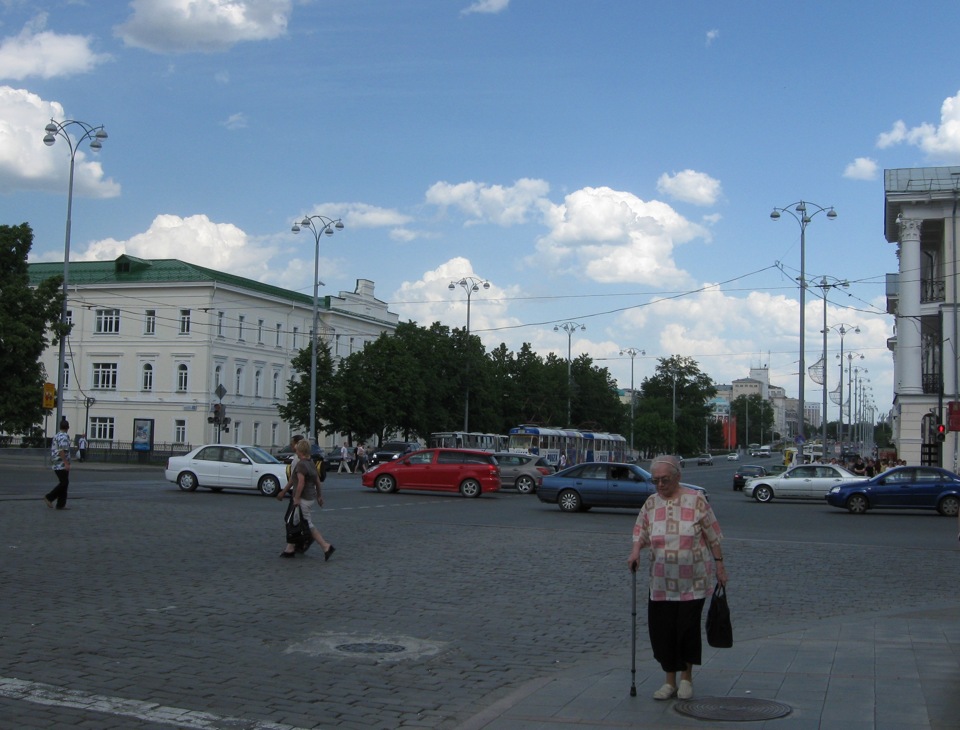 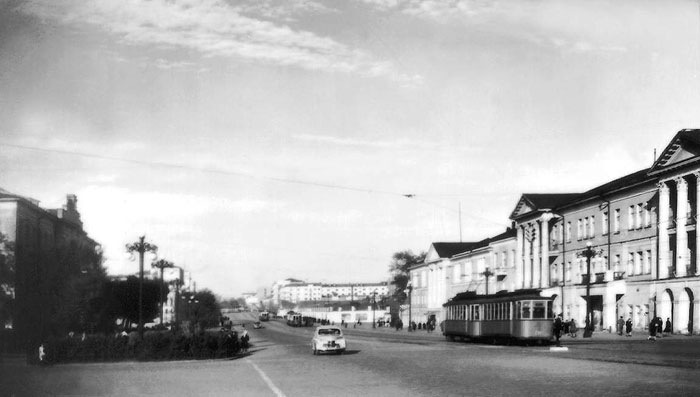 Главный проспект улица Ленина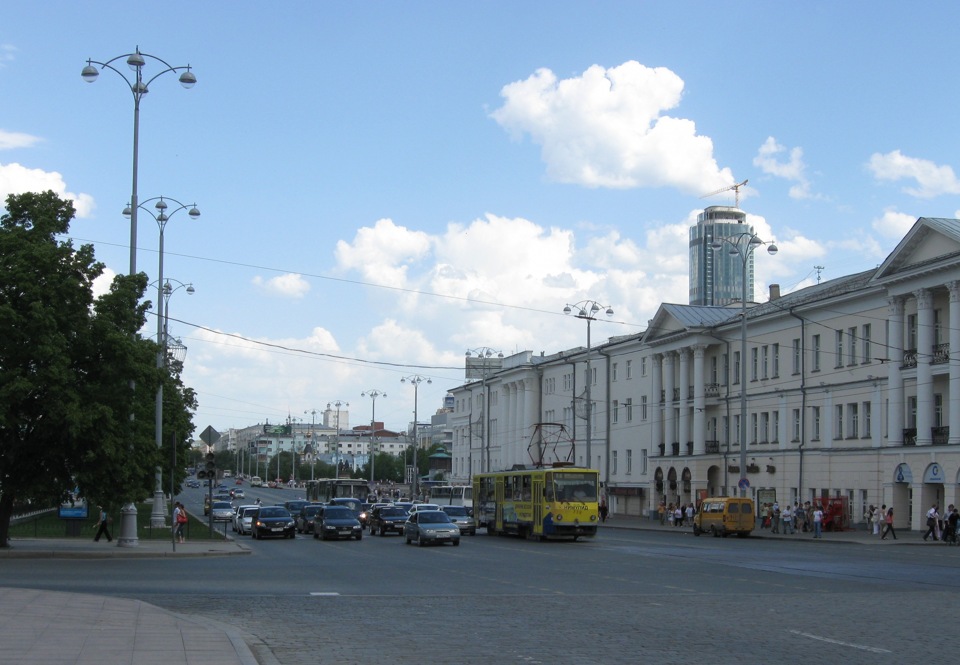 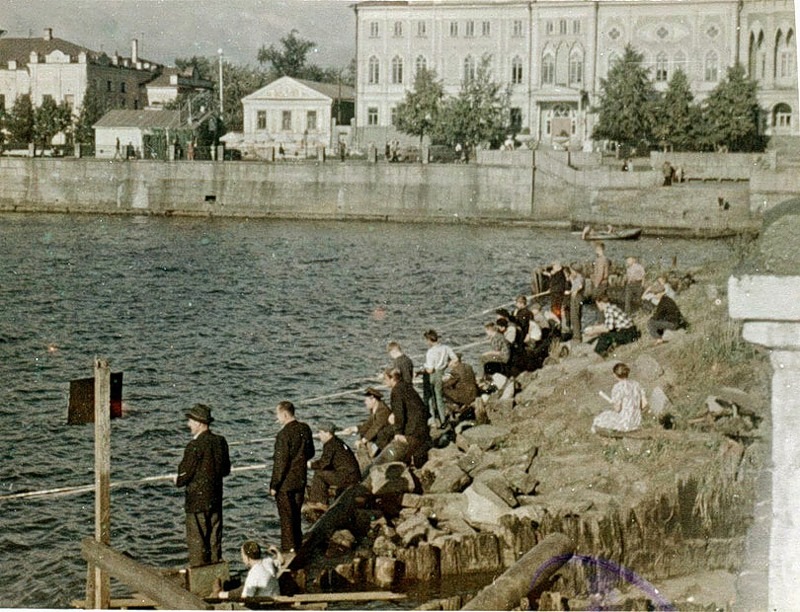 Набережная Исети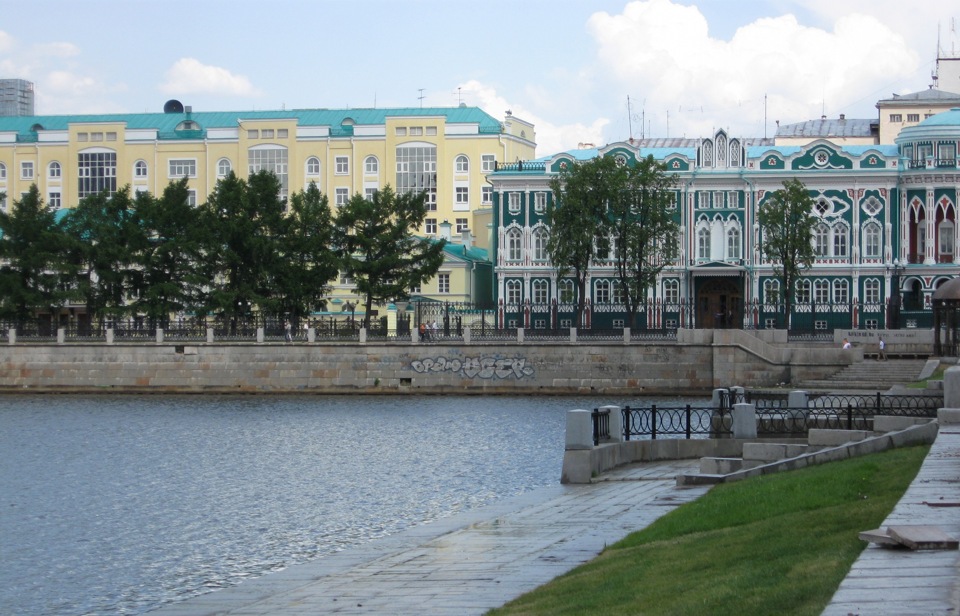 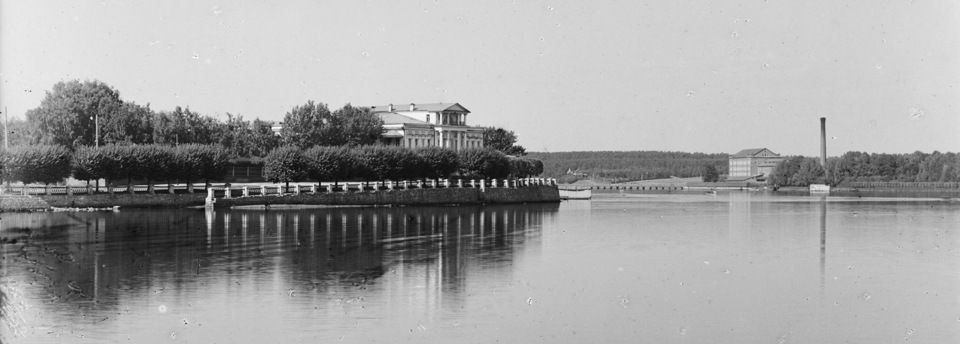 Набережная Исети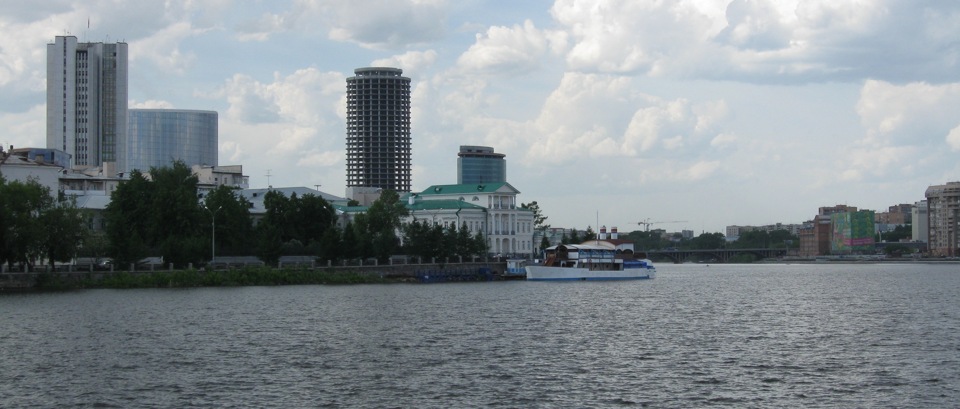 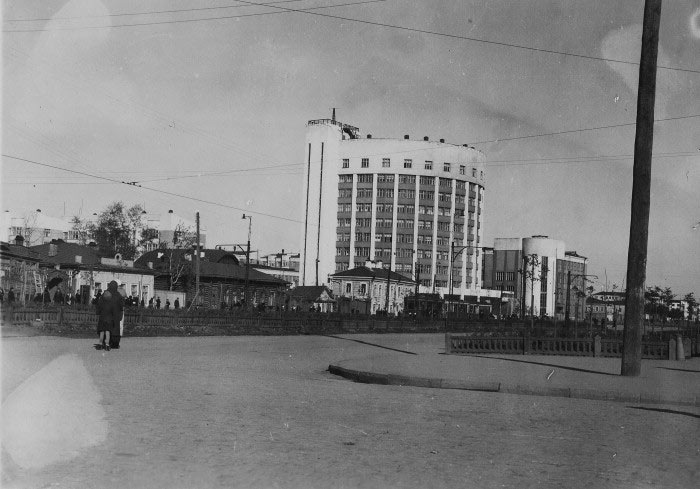 Перекрёсток  улиц  Мамина- Сибиряка   и   Ленинана   заднем плане    гостиница Исеть 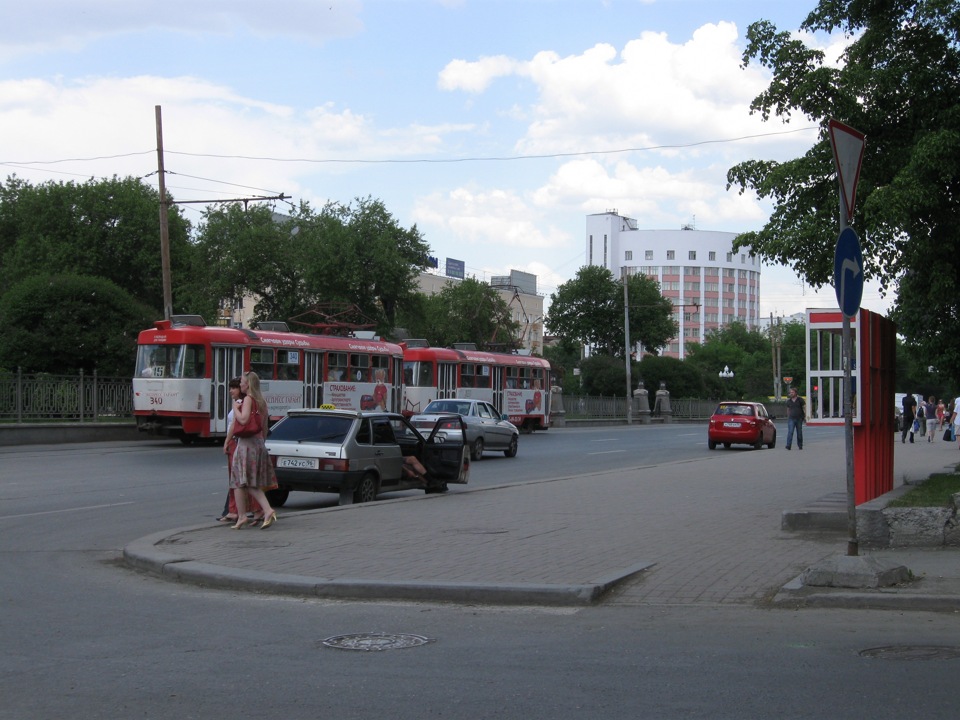 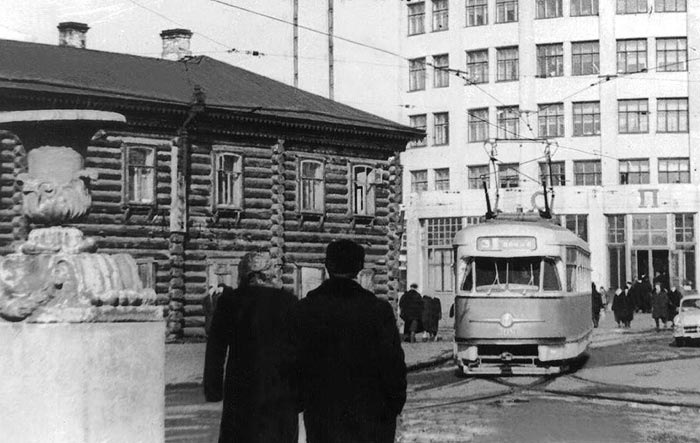 Перекрёсток  улиц Луначарского    и   Ленина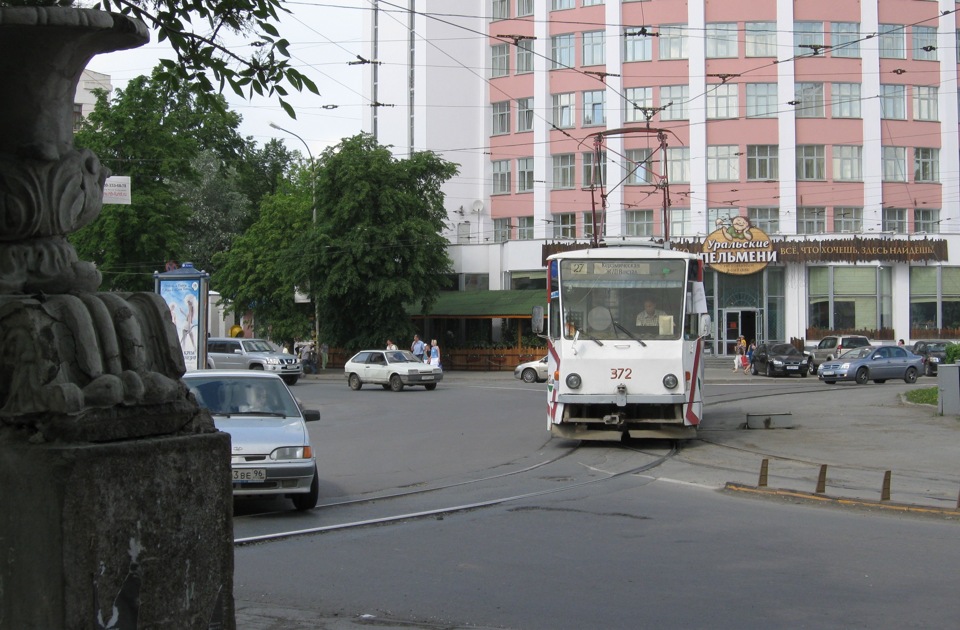 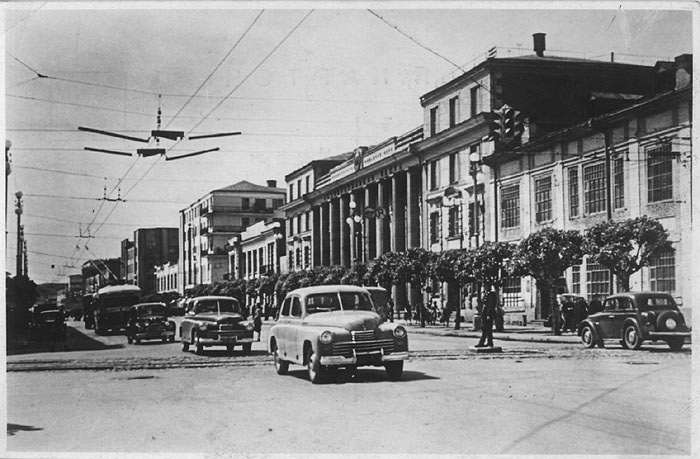 Пересечение  улиц 8-е Марта и Малышева Центральный Банк России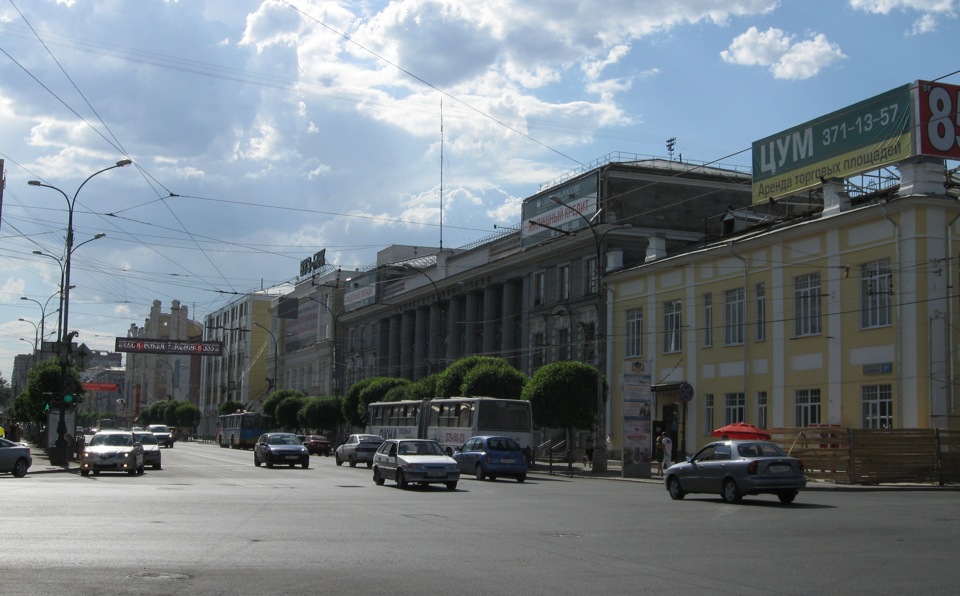 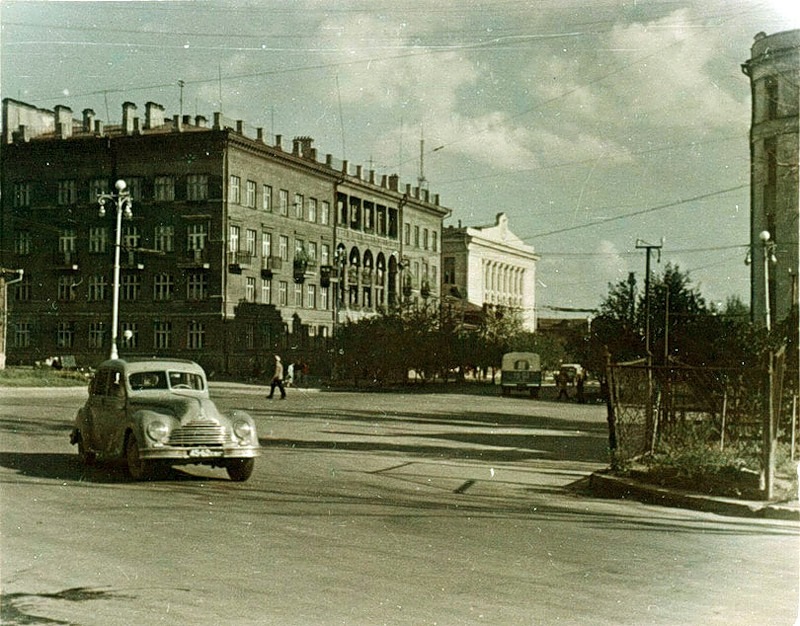 Пересечение улиц Малышева и Белинского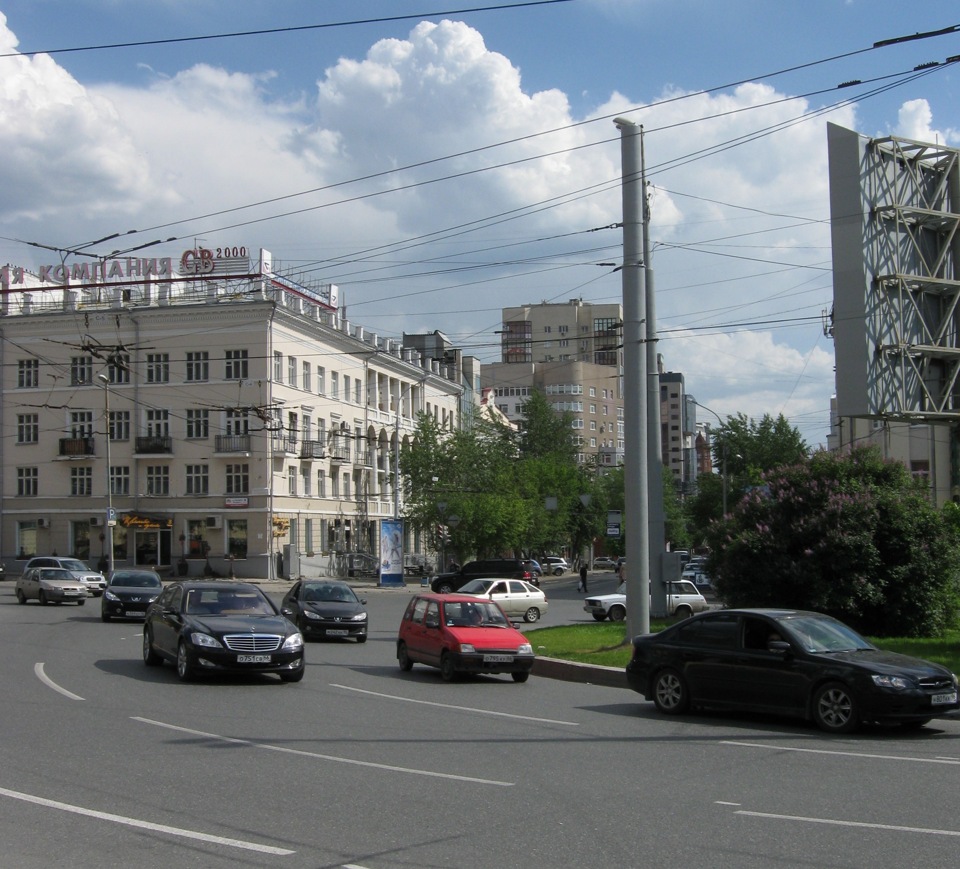 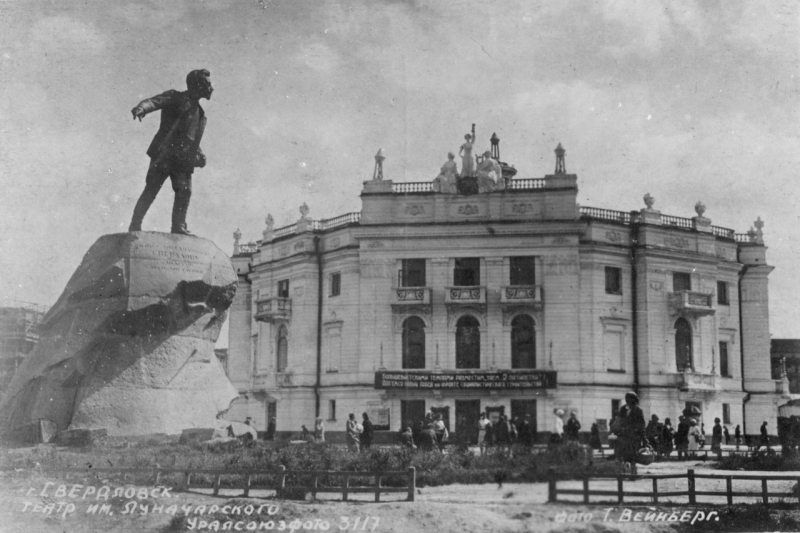 Театр Оперы и балета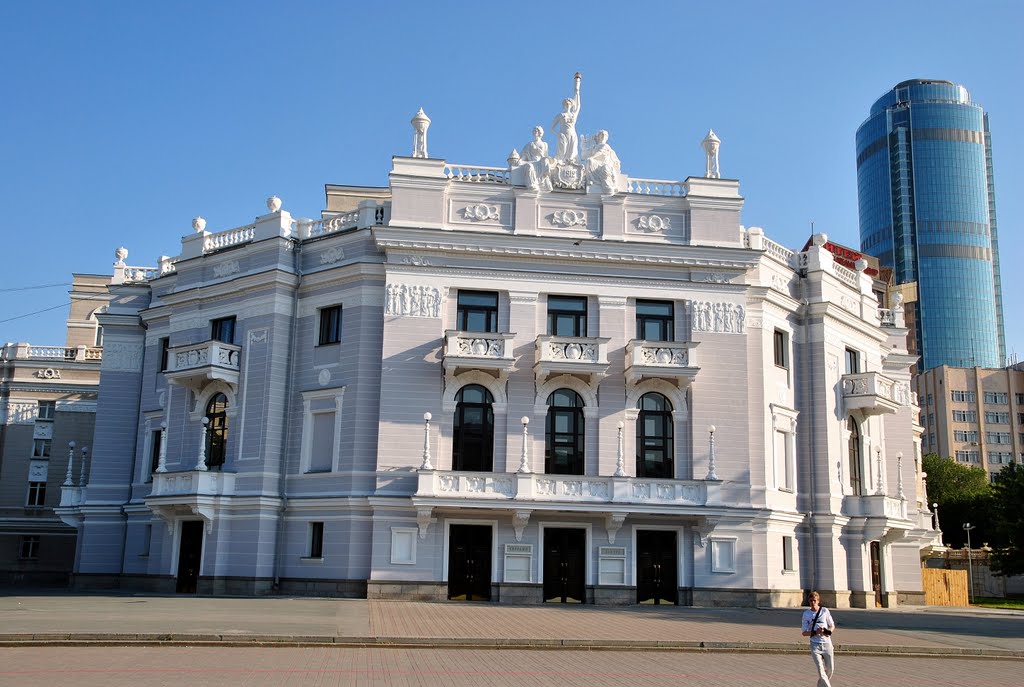 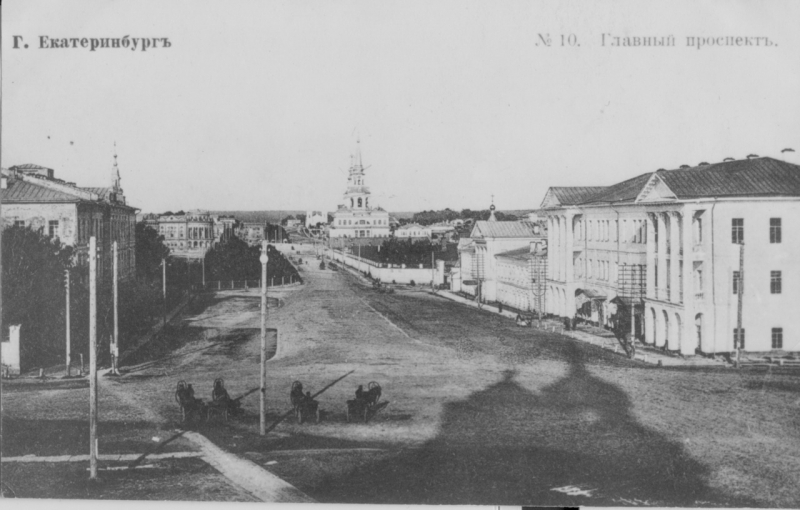 Площадь 1905 года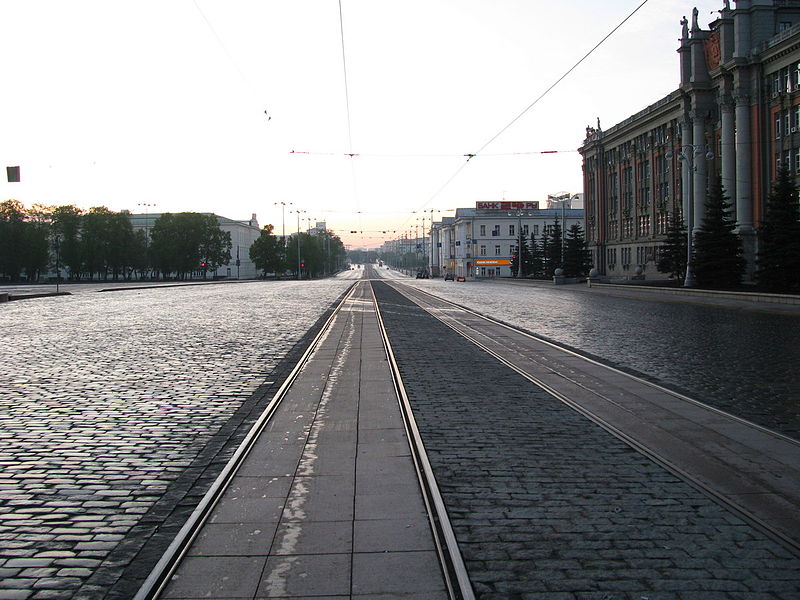 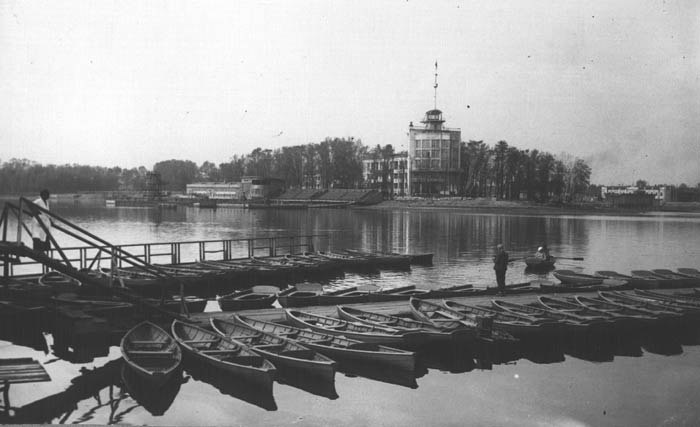 Набережная Исети Спорткомплекс « Динамо»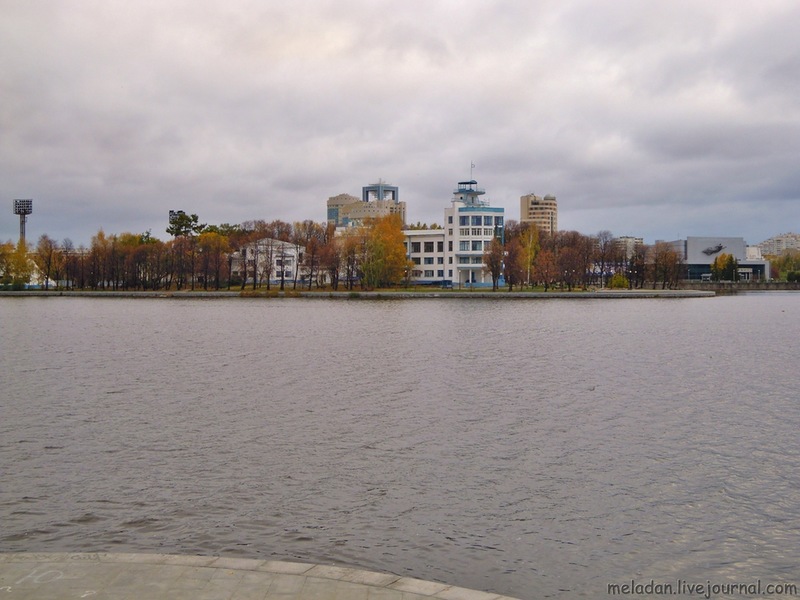 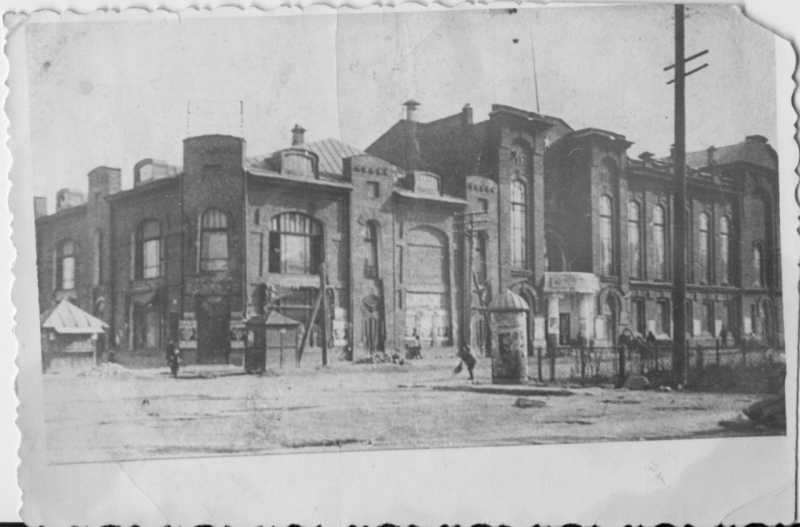 Перекресток улиц Толмачёва  и Ленина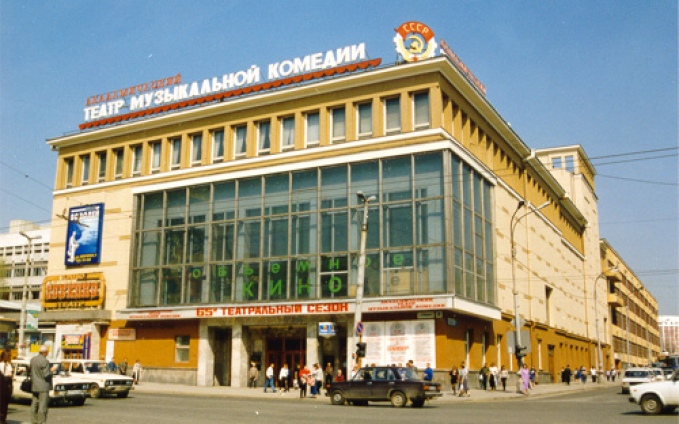 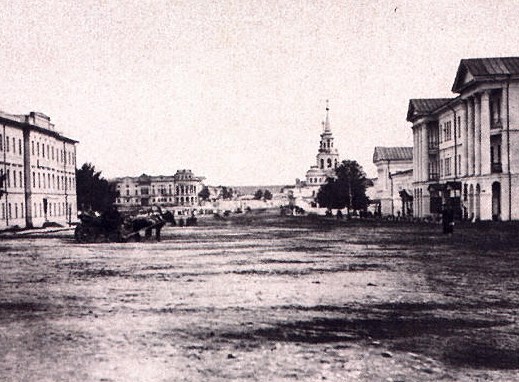 Площадь 1905 года улица Ленина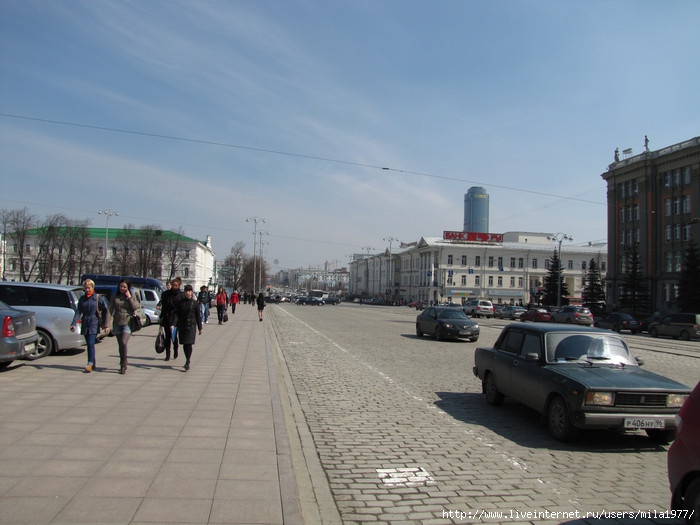 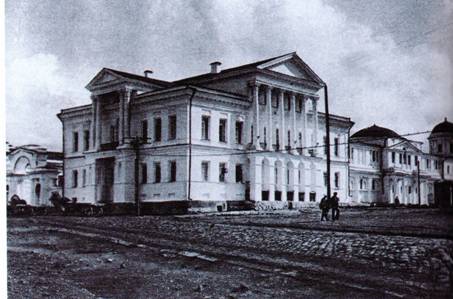 Усадьба купца Расторгуева – Харитонова ныне Дворец пионеров на Вознесенской горке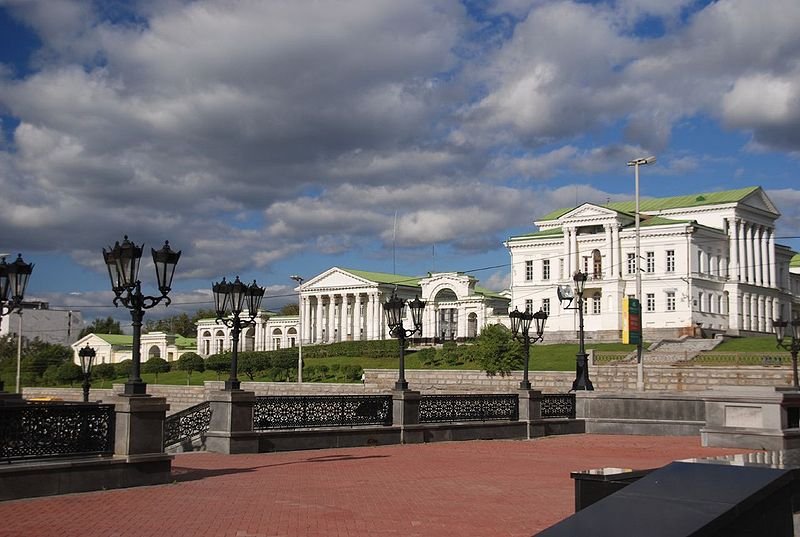 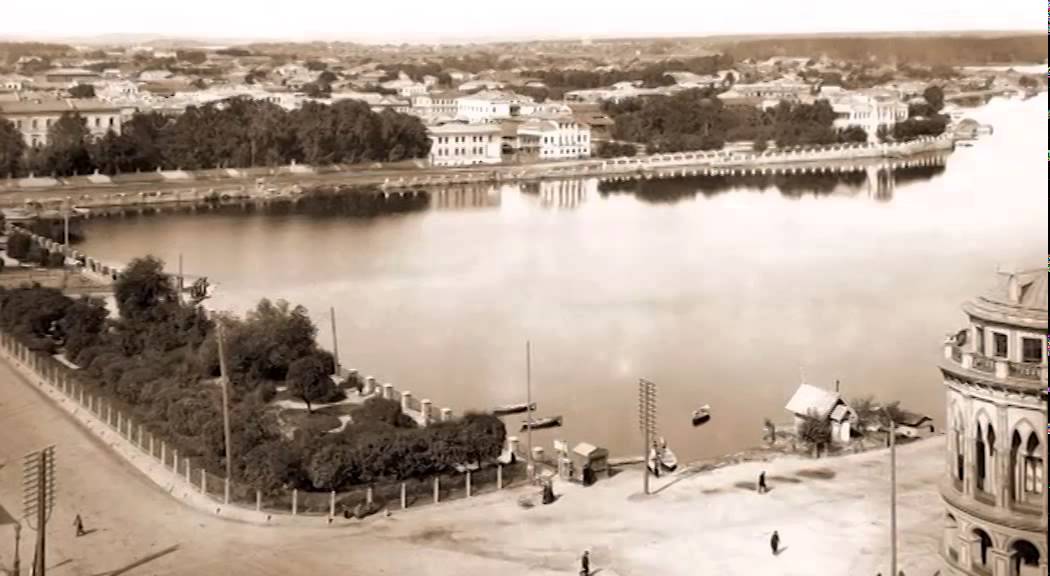 Плотина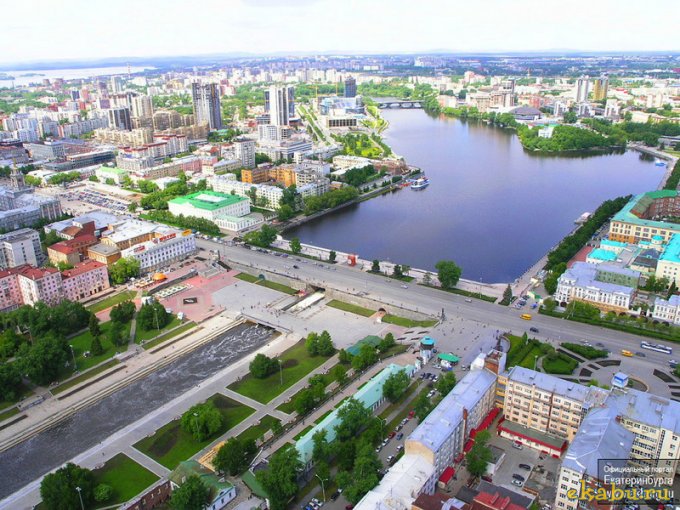 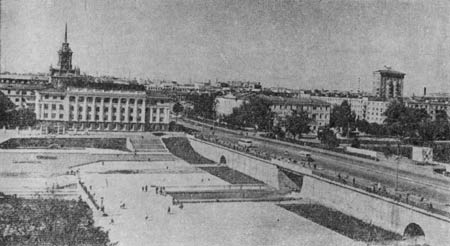 Плотина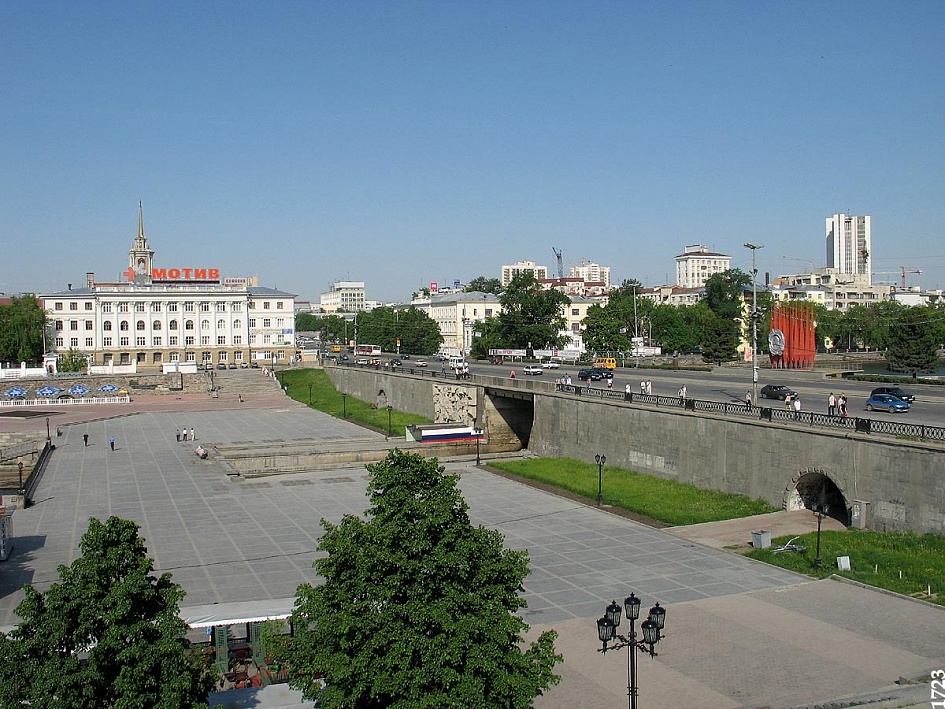 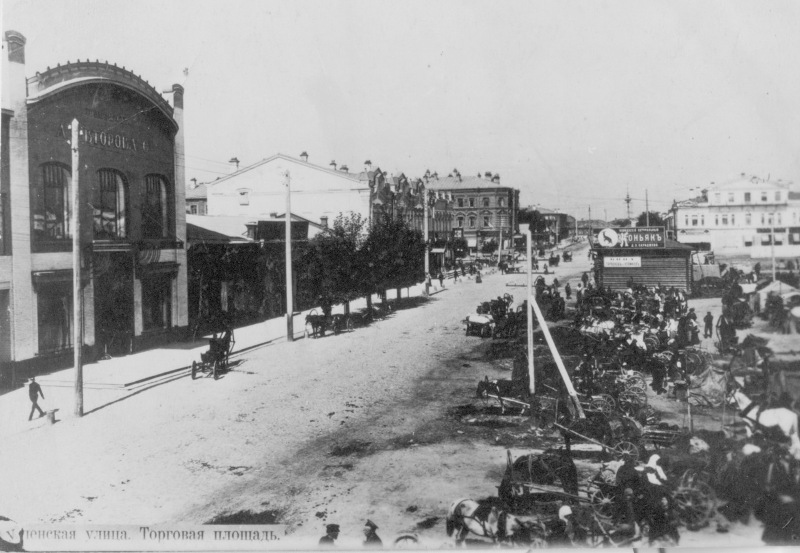 Улица Вайнера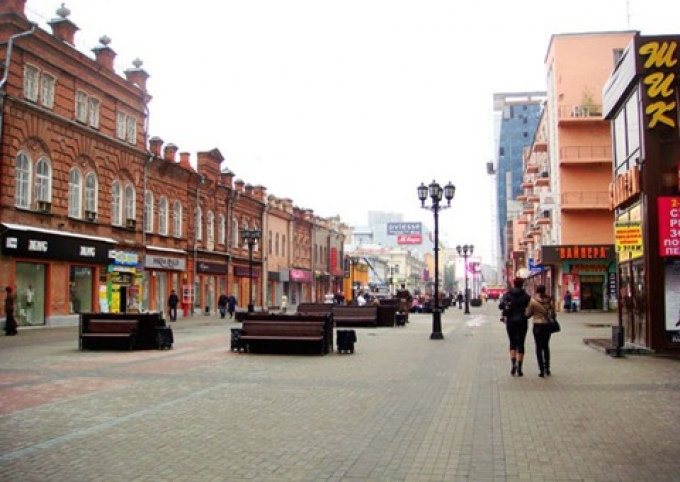 